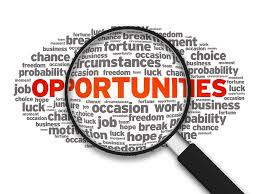 YEAR 12 & 13 Virtual Work ExperienceDoosan Babcock – Construction
Dates: 11th to 15th October 2021
Eligibility: 15- 19 year olds; West Midlands only
Application Deadlines: 19th September 2021
https://www.s4snextgen.org/Opportunities/View/id/1989

Morgan Sindall - Construction
Dates: 4th and 22nd October 2021
Eligibility: 14- 18 year olds.
Application Deadlines: 17th September and 1st October
http://www.s4snextgen.org/Opportunities/View/id/2074
http://www.s4snextgen.org/Opportunities/View/id/2030

British Army 
Dates: 20th, 21st and 22nd October 2021 
Eligibility: 14 – 19 year olds.
Application Deadlines: 23rd September – 1st October 2021 
http://www.s4snextgen.org/Opportunities/View/id/2062
http://www.s4snextgen.org/Opportunities/View/id/2063
http://www.s4snextgen.org/Opportunities/View/id/2064

DSTL 
Date: 19th October 2021
Eligibility: 14 – 18 year olds.
Application Deadline: 24th September 2021 
http://www.s4snextgen.org/Opportunities/View/id/1982

GE  
Date: 13th October 2021
Eligibility: 14 – 19 year olds.
Application Deadline: 24th September 2021 
http://www.s4snextgen.org/Opportunities/View/id/2052

PwC UK
Date: 13th October 2021
Eligibility: 16 -18 year olds.
Application Deadline: 24th September 2021
http://www.s4snextgen.org/Opportunities/View/id/2033

Kainos
Dates: 5th, 12th and 19th October 2021
Eligibility: 14 -17 year olds.
Application Deadlines: 30th September – 9th October 2021
http://www.s4snextgen.org/Opportunities/View/id/2032
http://www.s4snextgen.org/Opportunities/View/id/2031
http://www.s4snextgen.org/Opportunities/View/id/2029

Amey
Date: 20th October 2021
Eligibility: 14 -18 year olds.
Application Deadline: 6th September 2021
http://www.s4snextgen.org/Opportunities/View/id/1969

Royal Air Force
Dates: 11th, 12th and 13th October 2021
Eligibility: 14 -19 year olds.
Application Deadlines: 11th – 13th September 2021
http://www.s4snextgen.org/Opportunities/View/id/1490
http://www.s4snextgen.org/Opportunities/View/id/1489
http://www.s4snextgen.org/Opportunities/View/id/1488

Thames Water
Date: 15th October 2021
Eligibility: 14 -19 year olds.
Application Deadline: 22nd September 2021
http://www.s4snextgen.org/Opportunities/View/id/1942

ReedSmith
Date: 28th October 2021
Eligibility: 14 -19 year olds.
Application Deadline: 17th September 2021
http://www.s4snextgen.org/Opportunities/View/id/2065
YEAR 12 SUTTON SCHOOL TRUSTPathways to the Professions Programmes for 2021-2023 are now open. These two-year programmes are an invaluable opportunity for your students to discover more about five exciting professions - Law, Banking & Finance, Engineering, Medicine and Consulting. YEAR 12 UNIVERSITY OF EXETERThe Exeter Scholars Year 12 South west pathway are now open!  This is a great opportunity to find out about university study and life however, not everyone is eligible to apply so please read the eligibility criteria carefully.This year, applications will close at midnight on Sunday 31st October. They have a range of exciting subject activity strands on offer for students to engage with, through regular visits to their campuses throughout Year 12. You can view the full list of subject activity strands available this year here: https://www.exeter.ac.uk/exeterscholars/currentparticipants/year12southwestsubjectactivitystrands/participantsstartingnovember2021/. This is a fantastic opportunity to experience a taster of university life and to see what studying at a leading research-intensive university is like. The programme eligibility criteria and associated benefits, including the reduced grade offer, are detailed in the attached electronic flyer. You can also find the programme eligibility criteria listed here: www.exeter.ac.uk/exeterscholars/apply/year12/southwest/. University of Exeter have filmed a pre-recorded presentation which explains the programme, benefits, subject strands, time commitment, and how to apply. You can view this video here: www.exeter.ac.uk/exeterscholars/teachers/year12swapplicationresources/.    To complement the recruitment presentation video, they will be holding a live online drop-in session for you and any interested students to attend should you wish. The drop-in session will be hosted live on Zoom by members of the Exeter Scholars team. This will give interested students the chance to ask us questions about anything to do with the programme, its benefits, the application process, subject activity strands, etc. The date and Zoom link for this  drop in session is listed on a banner on our homepage here: www.exeter.ac.uk/exeterscholars/. YEAR 12 & 13 LESSONS FROM AUSCHWITZWe have been offered 4 places to take part in a virtual Lessons from Auschwitz.  Due to the pandemic they are not offering a trip to Auschwitz this academic year which is a shame but nonetheless you will still gain knowledge and experience from the virtual opportunity.The experience will involve the following:-Taking part in three live sessions, led by experts in the history of the Holocaust and Holocaust educationHearing directly from Holocaust survivors, who will share their personal experiences, including during a live survivor testimony and Q&AParticipating in a virtual exploration of Auschwitz-Birkenau Memorial and MuseumConsidering the relevance of this history in today’s worldSharing what they have learnt within their school and wider community.All Lessons from Auschwitz Online participants will be required to join three live online sessions, and complete self-guided modules – all available via our LFA Online platform. At the end of the project they will devise their own initiative (their ‘Next Steps’) through which they can share what they’ve learnt and encourage others to ensure the Holocaust is remembered.All online sessions last approximately 2 hours. At least one of these sessions will take place on a Sunday. Independent, online learning will be completed in the student’s own time, and modules should take approximately 2.5 hours to complete in total. All projects take place over 9-10 days.If you wish to participate you need to write me a letter of application, outlining why you would like to take part in this experience and what you would bring to the Next Steps Project.  You also need to be available on the following dates to attend the online live sessions.  Do Not apply if you cannot commit to all three dates and also complete the Next Steps Project.Live Session 1: Tuesday 16th November, 3:00pm (2.5 hours)
Live Session 2: Sunday 21st November, 11:00am (2.5 hours)
Live Session 3: Wednesday 24th November, 3:00pm (2.5 hours)
Next Steps deadline: Thursday 3rd February Any questions about any of these opportunities please come and ask.